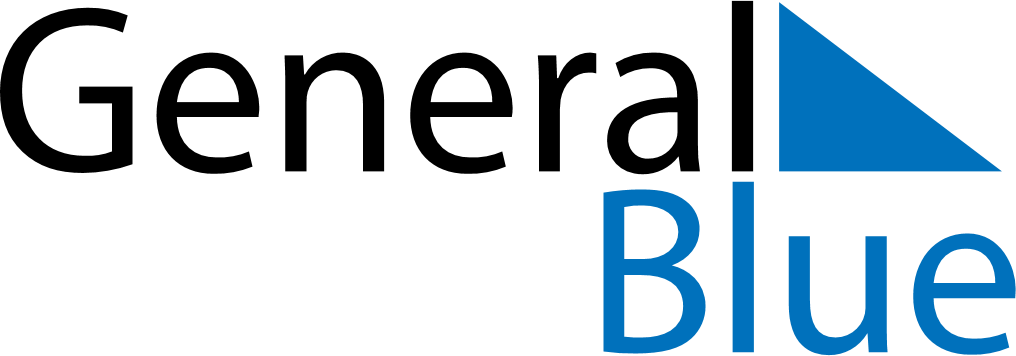 May 2024May 2024May 2024May 2024May 2024May 2024Egersund, Rogaland, NorwayEgersund, Rogaland, NorwayEgersund, Rogaland, NorwayEgersund, Rogaland, NorwayEgersund, Rogaland, NorwayEgersund, Rogaland, NorwaySunday Monday Tuesday Wednesday Thursday Friday Saturday 1 2 3 4 Sunrise: 5:40 AM Sunset: 9:25 PM Daylight: 15 hours and 44 minutes. Sunrise: 5:38 AM Sunset: 9:27 PM Daylight: 15 hours and 49 minutes. Sunrise: 5:35 AM Sunset: 9:29 PM Daylight: 15 hours and 53 minutes. Sunrise: 5:33 AM Sunset: 9:32 PM Daylight: 15 hours and 58 minutes. 5 6 7 8 9 10 11 Sunrise: 5:31 AM Sunset: 9:34 PM Daylight: 16 hours and 3 minutes. Sunrise: 5:28 AM Sunset: 9:36 PM Daylight: 16 hours and 8 minutes. Sunrise: 5:26 AM Sunset: 9:38 PM Daylight: 16 hours and 12 minutes. Sunrise: 5:23 AM Sunset: 9:41 PM Daylight: 16 hours and 17 minutes. Sunrise: 5:21 AM Sunset: 9:43 PM Daylight: 16 hours and 21 minutes. Sunrise: 5:19 AM Sunset: 9:45 PM Daylight: 16 hours and 26 minutes. Sunrise: 5:16 AM Sunset: 9:47 PM Daylight: 16 hours and 30 minutes. 12 13 14 15 16 17 18 Sunrise: 5:14 AM Sunset: 9:49 PM Daylight: 16 hours and 35 minutes. Sunrise: 5:12 AM Sunset: 9:52 PM Daylight: 16 hours and 39 minutes. Sunrise: 5:10 AM Sunset: 9:54 PM Daylight: 16 hours and 43 minutes. Sunrise: 5:08 AM Sunset: 9:56 PM Daylight: 16 hours and 48 minutes. Sunrise: 5:06 AM Sunset: 9:58 PM Daylight: 16 hours and 52 minutes. Sunrise: 5:04 AM Sunset: 10:00 PM Daylight: 16 hours and 56 minutes. Sunrise: 5:02 AM Sunset: 10:02 PM Daylight: 17 hours and 0 minutes. 19 20 21 22 23 24 25 Sunrise: 5:00 AM Sunset: 10:04 PM Daylight: 17 hours and 4 minutes. Sunrise: 4:58 AM Sunset: 10:06 PM Daylight: 17 hours and 8 minutes. Sunrise: 4:56 AM Sunset: 10:08 PM Daylight: 17 hours and 12 minutes. Sunrise: 4:54 AM Sunset: 10:10 PM Daylight: 17 hours and 16 minutes. Sunrise: 4:52 AM Sunset: 10:12 PM Daylight: 17 hours and 20 minutes. Sunrise: 4:50 AM Sunset: 10:14 PM Daylight: 17 hours and 23 minutes. Sunrise: 4:49 AM Sunset: 10:16 PM Daylight: 17 hours and 27 minutes. 26 27 28 29 30 31 Sunrise: 4:47 AM Sunset: 10:18 PM Daylight: 17 hours and 30 minutes. Sunrise: 4:46 AM Sunset: 10:20 PM Daylight: 17 hours and 34 minutes. Sunrise: 4:44 AM Sunset: 10:22 PM Daylight: 17 hours and 37 minutes. Sunrise: 4:43 AM Sunset: 10:23 PM Daylight: 17 hours and 40 minutes. Sunrise: 4:41 AM Sunset: 10:25 PM Daylight: 17 hours and 43 minutes. Sunrise: 4:40 AM Sunset: 10:27 PM Daylight: 17 hours and 46 minutes. 